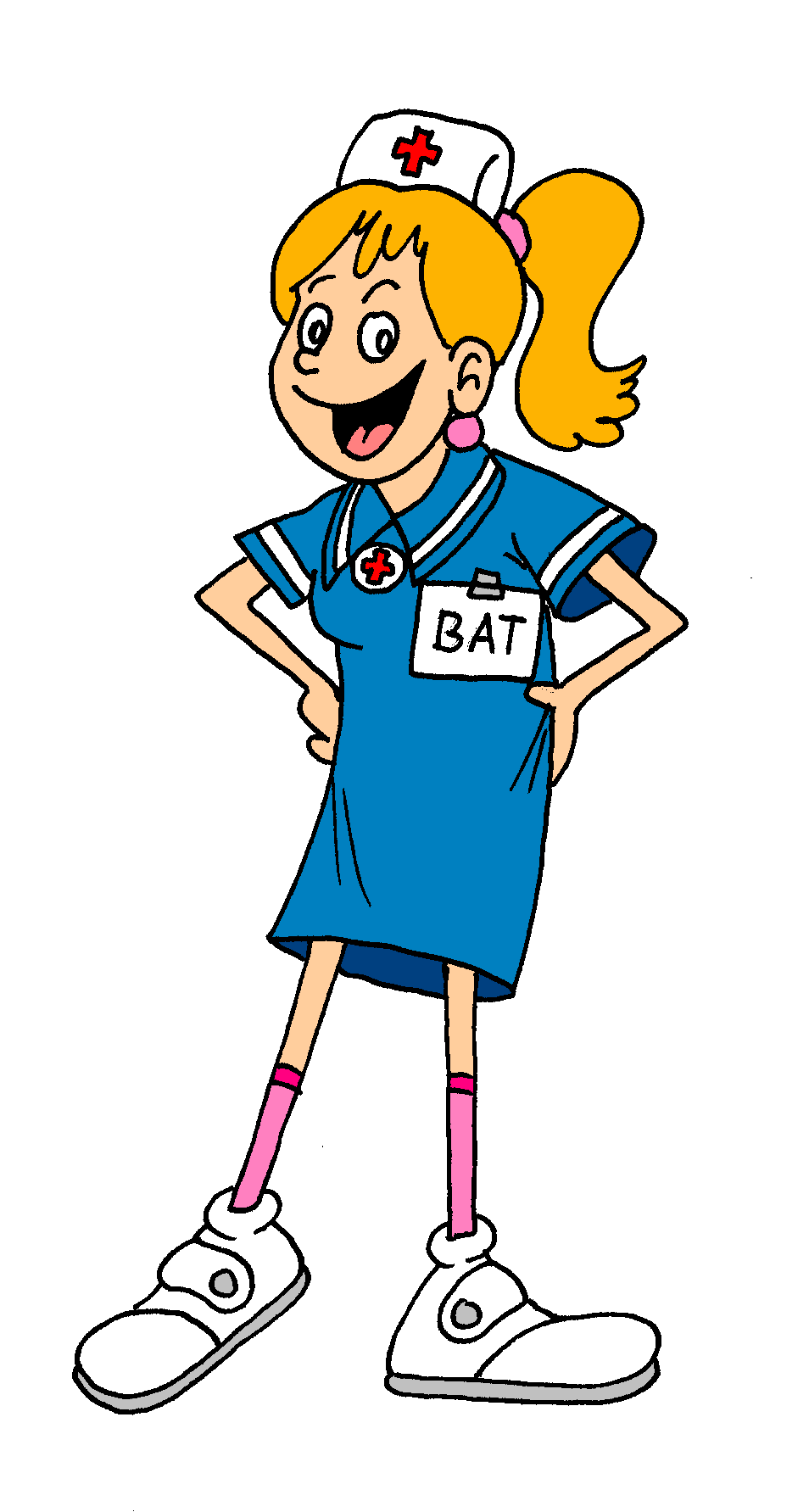 DEN OTEVŘENÝCH DVEŘÍPRO ZÁJEMCE O STUDIUM NA ODLOUČENÝCH PRACOVIŠTÍCH V PRACHATICÍCH A STRAKONICÍCH________________________________________________	VEDENÍ STŘEDNÍ ZDRAVOTNICKÉ ŠKOLY A VOŠ ZDRAVOTNICKÉ ČESKÉ BUDĚJOVICE POŘÁDÁ PRO ŽÁKY 9. TŘÍD A JEJICH RODIČE ZDROJ: WWW.SESTRICKA.COMV PODNĚLÍ 28. LEDNA 2019 OD 15:00 HODIN V BUDOVĚ ZDRAVOTNICKÉ ŠKOLY V Č. BUDĚJOVICÍCH (HUSOVA 3) „DEN OTEVŘENÝCH DVEŘÍ“.ZÁJEMCI SE DOZVÍ VŠECHNY DŮLEŽITÉ INFORMACE O PŘIJÍMACÍCH ZKOUŠKÁCH A PODMÍNKÁCH STUDIA V ODLOUČENÝCH TŘÍDÁCH NA VOŠ SOCIÁLNÍ A SPGŠ PRACHATICE A TAKÉ VOŠ, SPŠ A SOŠ ŘEMESEL A SLUŽEB STRAKONICE. PŘÍTOMNI BUDOU TAKÉ ŘEDITELÉ STRAKONICKÉ A PRACHATICKÉ NEMOCNICE A HLAVNÍ SESTRY TĚCHTO NEMOCNIC.BLIŽŠÍ INFORMACE: SEKRETARIÁT ŠKOLY 387 023 011.